トーキョー女子映画部ニュースご紹介のお願い映画好き女子が集まるトーキョー女子映画部では、上記テーマでアンケート調査を実施しました。ぜひとも貴媒体にてニュース掲載をお願い致します。※恐れ入りますが掲載頂ける際は、映画『ダメ男に復讐する方法』を題材にしていること、「トーキョー女子映画部」による調査ということを必ず記載頂きますようご協力をお願い致します。「男は浮気をする生き物だ」と割り切る女子の割合とは？この度、トーキョー女子映画部では、ダメ男に関する調査を実施。イケメンで一見完璧な男に騙されてしまった女3人がタッグを組んで復讐する、キャメロン・ディアス主演のラブコメディー『ダメ男に復讐する方法』にちなんで、浮気する男にどう対処するのかを中心に、10代を含む女性にアンケートを行った。235名の回答からは、男性に“希望”を抱かせる結果が見え隠れする興味深い結果となった。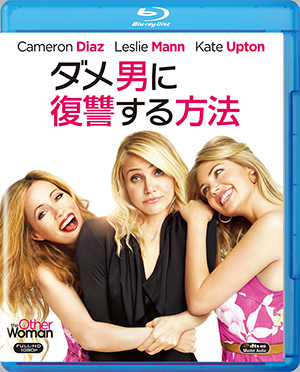 Q：浮気されたことはある？●これまで交際した男性複数に、浮気されたことがある 10.2%
●１人の男性に複数回浮気されたことがある 6.8%
●１度だけ浮気されたことがある 7.2%
●浮気かどうかは不明だが、疑わしかったことはある 21.8%
●浮気されたことはない 45.5%
●恋愛経験がまだない 8.5%浮気をされたことがある人の合計：24.2%＜浮気をしたダメ男の特徴は？＞■いつでも人に頼る寂しがり屋な人。自立していないので、常に寄っかかる女性が欲しかったのだと思う。（20代後半、未婚）■自分がモテると自信過剰だった。クリスマスに「忘年会だから会えない」と言われ、「同僚と忘年会中」と証拠写真を送ってきたが、どう見ても2人分の食事で、背後には女性もののコートがかかっていたので、むしろ浮気を見つけて欲しいのかと思った。（20代後半、未婚）■誰にでも優しいので、相手側が誤解してしまうダメ男。（30代前半、既婚or結婚経験あり）
■優しさと優柔不断を履き違えた、感情に流されやすい人。 （50代、既婚or結婚経験あり）Ｑ：あなたの恋愛スタンスに一番近いものはどれ？●男は浮気をする生き物だから、されたらされたときに考えよう 46.0%
●浮気しない男も絶対にいるはずだから、私は彼を信じる 43.8%
●男は浮気する生き物だが、私が相手なら浮気しないはずだ 10.2%浮気をされたことがあると答えている人の割合は4人に1人。多いと考えるか少ないと考えるかは、「男は浮気する生き物だ」と考えているかどうかに寄るだろう。それは恋愛スタンスのところにも言えるが、半数近くの女性が「私の彼氏、夫は浮気しない」と信じているところを見ると、男性に対する日頃の疑いの目はそれほど厳しくなさそうだ。相手を好きであればあるほど、相手を信じたいという願望から、現実を直視していないケースもあり得るが、映画『ダメ男に復讐する方法』では、まさにその女の願望が相手を正しく見極められない要因となっている様を描いている。だが、男性はこれで油断してはいけない。女性は少しでも怪しいと思ったら、観察眼は想像以上に鋭くなるし、すぐに行動せずに作戦を練ってから行動を起こすパターンが多い。『ダメ男に復讐する方法』は明るく爽快な復讐劇だが、男女ともに参考にすべきポイントが描かれているので、ぜひ1度鑑賞して、良い恋愛ができるよう活かして欲しい。
●トーキョー女子映画部によるアンケート全容：
http://www.tst-movie.jp/voice01/vc64_160108001.html●ダメ男経験者が実際の復讐談を語った部活リポートhttp://www.tst-movie.jp/ev_mikoukai01/ev_mk10_160108001.html●『ダメ男に復讐する方法』1月8日ブルーレイ＆DVDリリース、 レンタル開始（先行レンタル配信中）20世紀フォックス ホーム エンターテイメント ジャパンhttp://www.foxjapan.com/other-woman©2016 Twentieth Century Fox Home Entertainment LLC. All Rights Reserved.■■■■■■■■　報道関係者様用【お問い合わせ先】　■■■■■■■■トーキョー女子映画部　http://www.tst-movie.jp●トーキョー女子映画部（株式会社TSトーキョー） 担当：武内（たけうち）メール：media@tst-movie.jp　　電話：03-6380-5831